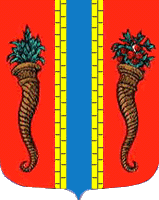 Администрация Новоладожского городского поселенияПОСТАНОВЛЕНИЕ« 18  »  марта   2016 г.                                                                                   № 154  Об утверждении комплекса мер пожарной безопасностиотдалённых населённых пунктов МО Новоладожскоегородское поселение	На основании Федерального закона от 22 августа 2004 года № 122-ФЗ «О пожарной безопасности», областного закона от 25 декабря 2006 года № 169-ОЗ «О пожарной безопасности Ленинградской области»,  Устава МО Новоладожское  городское поселение  в целях реализации дополнительного комплекса мер пожарной безопасности, отдалённых населённых пунктов поселения,  ПОСТАНОВЛЯЮ:	1.Утвердить согласованный Перечень сил и средств,  выделяемых в пожароопасный период для труднодоступных населённых пунктов (приложение № 1).	2.Утвердить перечень специальных технических условий, включающих реализацию комплекса дополнительных мероприятий, направленных на обеспечение пожарной безопасности отдалённых населённых пунктов Дубно, Сумское, Лигово, Кивгода МО Новоладожское  городское поселение (приложение № 2).	3.Ответственному должностному лицу за выполнение первичных мер пожарной безопасности на территории МО Новоладожское городское поселение организовать реализацию  запланированных мероприятий в полном объёме в установленные сроки.	4.Постановление вступает в силу с момента его подписания.	5.Контроль выполнения постановления оставляю за собой.Глава администрации                                                                        О.С. БарановаА.П.Король31-355Утверждено постановлением администрации НГП                                                                                                                                                                     от « 18 »    марта    2016 г  № 154  (приложение № 1)ПЕРЕЧЕНЬ сил и средств выделяемых в пожароопасный период для труднодоступных населённых пунктовВедущий специалист по ГО и ЧС                                                                                       Н.В. ДорогомиловУтверждено Постановлением администрации НГП                                                                                                                                                      от « 18 »       марта       2016 г. № 154(приложение № 2)ПЕРЕЧЕНЬспециальных технических условий, включающих реализацию комплекса дополнительных мероприятий, направленных на обеспечение пожарной безопасности отдалённых населённых пунктов Дубно, Сумское, Лигово, Кивгода МО Новоладожское городское поселение г. Новая Ладога2016 г.2	Специальные технические условия, включающие реализацию комплекса дополнительных мероприятий, направленных  на обеспечение пожарной безопасности отдалённых труднодоступных населённых пунктов МО Новоладожское  городское поселение  Дубно, Сумское, Лигово, Кивгода разработан с целью повышения пожарной безопасности этих населённых пунктов, сохранения жизни и здоровья населения.	Комплекс мер разработан на основании ст. 46 Федерального Закона  от 27.12. 2002г. № 184-ФЗ «О техническом регулировании», части 1 ст. 76 Федерального Закона от 22.07.2008г. № 123 «Технический регламент о требованиях пожарной безопасности» «Требования пожарной безопасности по размещению подразделений пожарной охраны в поселениях и городских округах», который определяет:	1.Дислокация подразделений пожарной охраны на территориях поселений и городских округов определяется исходя из условий, что время прибытия первого подразделения к месту вызова в городских поселениях и городских округах не должно превышать 10 минут, а в сельских поселениях – 20 минут.	2.Подразделения пожарной охраны населённых пунктов должны размещаться в зданиях пожарных депо.	3.Порядок и методика определения мест дислокации подразделений пожарной охраны на территориях поселений и городских округов устанавливаются нормативными документами по пожарной безопасности.	Имеющаяся  региональная грунтовая дорога Новая Ладога – Дубно – Сумское в настоящее время находится в недоступном для проезда пожарной техники состоянии. Обращение администрации в Комитет по дорожному хозяйству Ленинградской области включено в Реестр обращений по вопросам неудовлетворительного состояния дорог и будет дополнительно рассмотрено в случае увеличения бюджетного финансирования.	Создание муниципальной пожарной охраны на профессиональной основе в вышеуказанных населённых пунктах не представляется возможным из-за отсутствия в бюджете поселения финансовых средств. Создание добровольных пожарных дружин в настоящее время не возможно из-за малочисленности и преклонного возраста жителей деревень. 	Населённые пункты Дубно, Сумское, Лигово, Кивгода не включены в Перечень Ленинградской области населённых пунктов, подверженным угрозе перехода в них лесных пожаров.	Следовательно,  угроза возникновения пожаров в  этих населённых пунктах,  в основном зависит от человеческого фактора, технического состояния печного отопления жилых домов, состояния электропроводки и электрооборудования и других факторов.	Исходя из вышеизложенного,  в настоящем Перечне  разработаны и предложены,  для реализации,  специальные технические условия, включающие реализацию комплекса дополнительных мероприятий, направленных на обеспечение пожарной безопасности населённых пунктов, сохранение жизни и здоровья жителей, сохранение их имущества.3№п/пНаименованиеорганизацииДиректор(владелец)ТелефонВыделяемые        силы       и         средстваВыделяемые        силы       и         средстваВыделяемые        силы       и         средстваВыделяемые        силы       и         средстваВыделяемые        силы       и         средстваВыделяемые        силы       и         средстваВыделяемые        силы       и         средстваВыделяемые        силы       и         средства№п/пНаименованиеорганизацииДиректор(владелец)ТелефонАвтобусы,автомобилиМаломерноесудноБульдозерМотопомпаГТСКранТреллерЛичныйсостав1Средняя школа № 1Алексеева Е.А..30-176112Средняя школа № 2Квашнина Г.И.30-979113ООО «Жилищный сервис»Васильева Т.А.30-203174ОАО «Новоладожская рыбная комп.»Бойцов Ю.В.30-2082135ООО «СТС-Ладога»Милявский А.Б.921-310-47-74116Филиал ОАО«Ленэнерго» НЛЭСЧехомов Д.С.30-491111157ООО «РемСЭД» Огурцова  Н.А.30-972118МУП «Новоладожский водоканал»Ермолин А.С.30-428111ВСЕГО:ВСЕГО:ВСЕГО:ВСЕГО:223411120№ппДополнительные мероприятия, направленные на обеспечение пожарной безопасности населённых пунктовОтветственное лицо за пожарную безопасностьОтветственное лицо за выполнение мероприятий пожарной безопасностиСрокисполнения  Примечание1Актуализировать паспорта безопасности территории отдалённых населённых пунктовЗам. главы администрации - председатель КЧС и ОПБДорогомилов Н.В.апрель 2016г.2Определение и согласование, уточнение сил и средств выделяемых в пожароопасный период для труднодоступных населённых пунктовЗам. главы администрации - председатель КЧС и ОПБДорогомилов Н.В.ежегодно.3Создание добровольных пожарных дружин в отдалённых населённых пунктахЗам. главы администрации - председатель КЧС и ОПБДорогомилов Н.В.По мере появления возможности4Укомплектование жилых домов и строений первичными средствами пожаротушения в соответствии с Перечнем, утверждённым постановлением Правительства ЛО от 12.12.2006г. № 336Зам. главы администрации - председатель КЧС и ОПБШевардин В.Б.,владельцы жилых домов и строенийдо декабря 2017г.5Поддержание в исправности минерализованных полос, созданных между лесом и населёнными пунктамиЗам. главы администрации - председатель КЧС и ОПБШевардин В.Б.,население деревеньПостоянно6Организация окашивания участков землевладений, уборка сухой травы и мусораЗам. главы администрации - председатель КЧС Шевардин В.Б.,население деревеньмай-октябрьежегодно7Организация безопасного сжигания мусора на приусадебных участках в металлических бочкахЗам. главы администрации - председатель КЧС иШевардин В.Б.,население деревеньПостоянно8Оборудование противопожарных прорубей на водоёмах у населённых пунктов и содержание их в готовности к применению по предназначениюЗам. главы администрации - председатель КЧС иШевардин В.Б.,население деревеньоктябрь- апрель9Организация наблюдения за возгоранием сухой тресты в береговой части Ладожского озера для своевременного оповещения о чрезвычайной ситуации Зам. главы администрации - председатель КЧС и ОПБШевардин В.Б.,население деревеньапрель-октябрь 10Содержание пожарной мотопомпы в готовности к применению по прямому предназначению для тушения пожаровЗам. главы администрации - председатель КЧС иШевардин В.Б.постоянно11Установка дополнительных сигналов пожарной опасности в населённых пунктах по одному на каждый населённый пунктЗам. главы администрации - председатель КЧС иШевардин В.Б.октябрь 2016 г.12Проверка исправности печного отопления в жилых домах населённых пунктов и устранения недостатковЗам. главы администрации - председатель КЧС иОтдел надзорной деятельности по Волховскому районуМай-октябрь